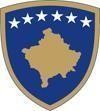 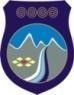 Republika e Kosovës   	   	                                             Komuna e Istogut    Republika Kosova   	   	   	   	   	   	           Skupstina Opstine   Republic of  Kosovo    	   	   	   	   	         Municipal Assambly                                                   FTESË PËR APLIKIM    Drejtoria për Kulturë ,Rini dhe Sport fton të gjitha Organizatat Jo Qeveritare -OJQ Për:1.Eksplorimi I shpellave me potencial arkeologjik në komunen e Istogut.   OJQ-të në projekt propozime e tyre duhet të përmbajnë :   Në projekt duhet të jet i  përshkruar qartë aktiviteti , objektivat po ashtu buxheti duhet të jetë sa me i detalizuar.Pas eksplorimit të shpellave , të bëhët raporti i ekslporimit në formë të shkruar ,me foto dhe video .Të përcaktohen shpellat të cilat janë për vizitor dhe cilat jo. Të përcaktohet rrezikshmëria e tyre, etj.Përparesi do të ken OJQ-të e komunes së Istogut.Shuma e projektit duhet të jete deri në 10.000 Euro      Projekt propozimit duhet ti bashkëngjiten këto dokumente    Kopjen e regjistrimit të OJQ –ve   Kopjen e certifikatës fiskale.  Qertifikaten e ATK-së Kopjen e llogarisë bankare të OJQ së.   Kopjen e letërnjoftimit të menaxherit të projektit.   Të gjitha këto duhet të jenë të vulosura dhe të nënshkruara .Projektet do të vlerësohen nga komisioni.Afati përfundimtarë për dorëzimin e projekteve është 07.07.2021.   Vërejtjeje: Nuk do të merren në shqyrtim :   Projektet që aplikojnë pas këtij termini nuk do të shqyrtohen .   Projektet që nuk e kanë dokumentacionin e kërkuar nuk do të shqyrtohen.   Projektet duhet të dorëzohen në Qendrën për Shërbim me Qytetar Nr: 100.   Për informata shtesë na kontaktoni në :   Tel 049 766 009          049 766 586   